Math Fact FluencyTres CLAVES para ayudar a su hijo a aprender conceptos básicos de por vida  y  disfrutar de las matemáticas  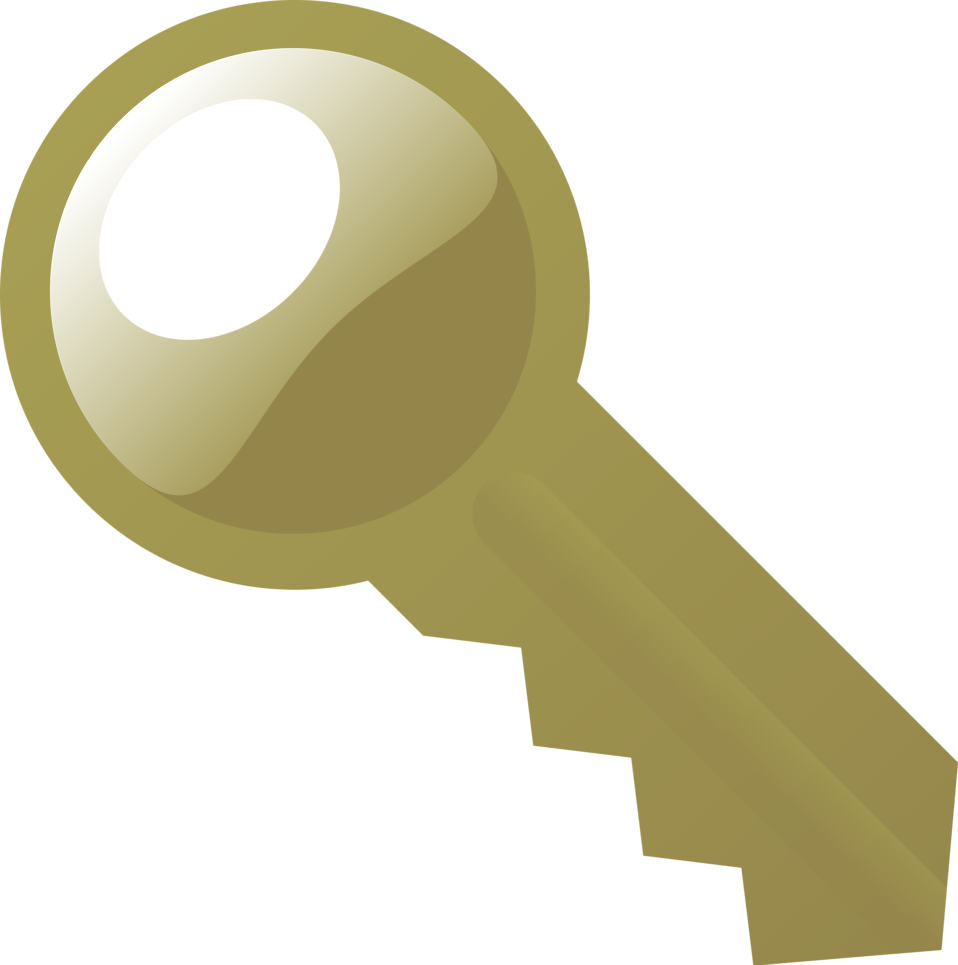 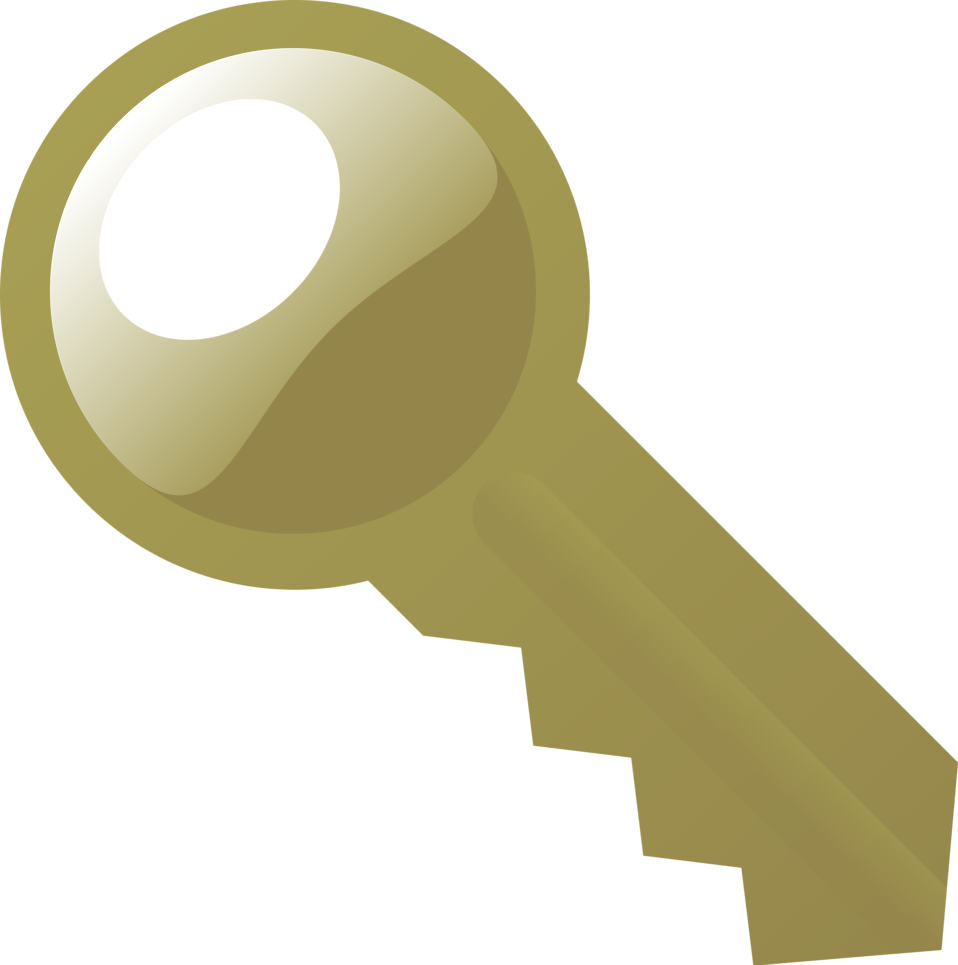 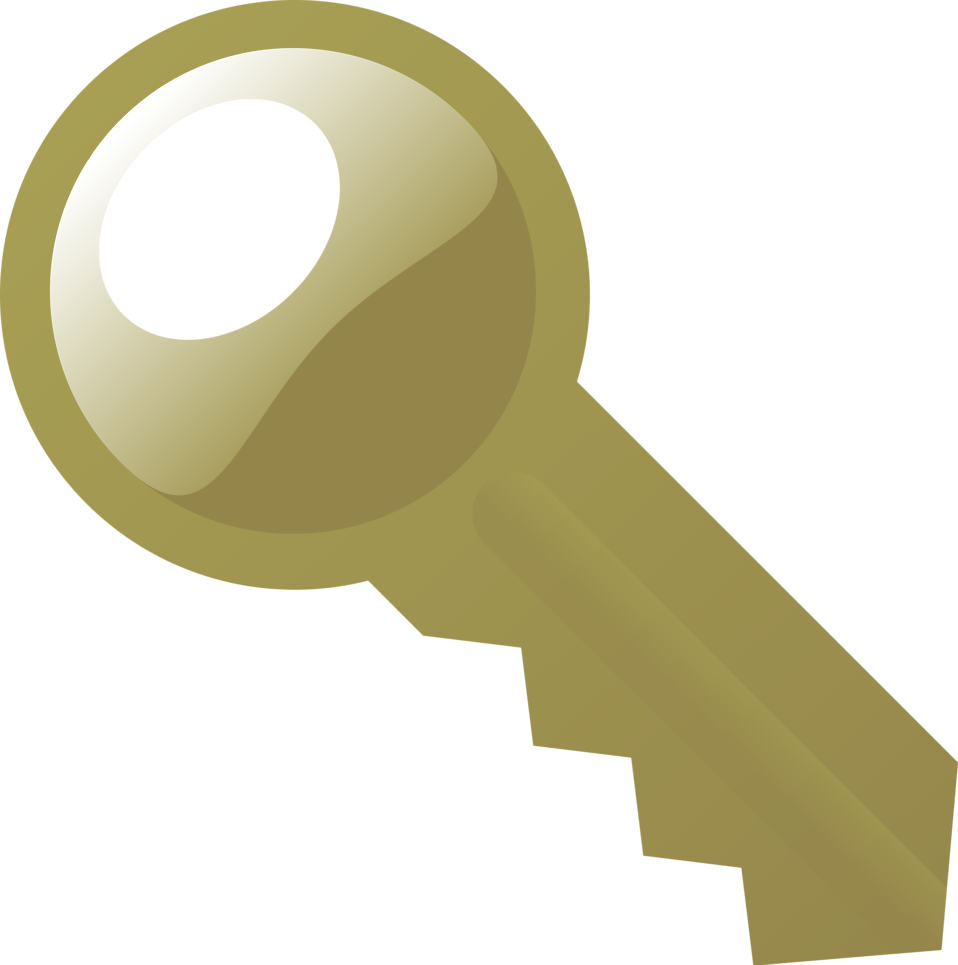 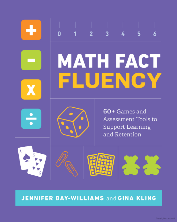 Estrategias de adiciónPor qué las estrategias importan: Estrategias de adición extendidas a suma y resta de 3 dígitosUn niño con fluidez matemática busca ver cuándo estas estrategias pueden salvarlo de hacer los algoritmos estándar que consumen más tiempo. Estrategias de multiplicación 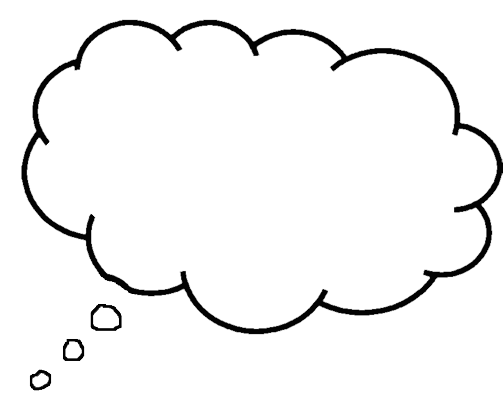 Juegos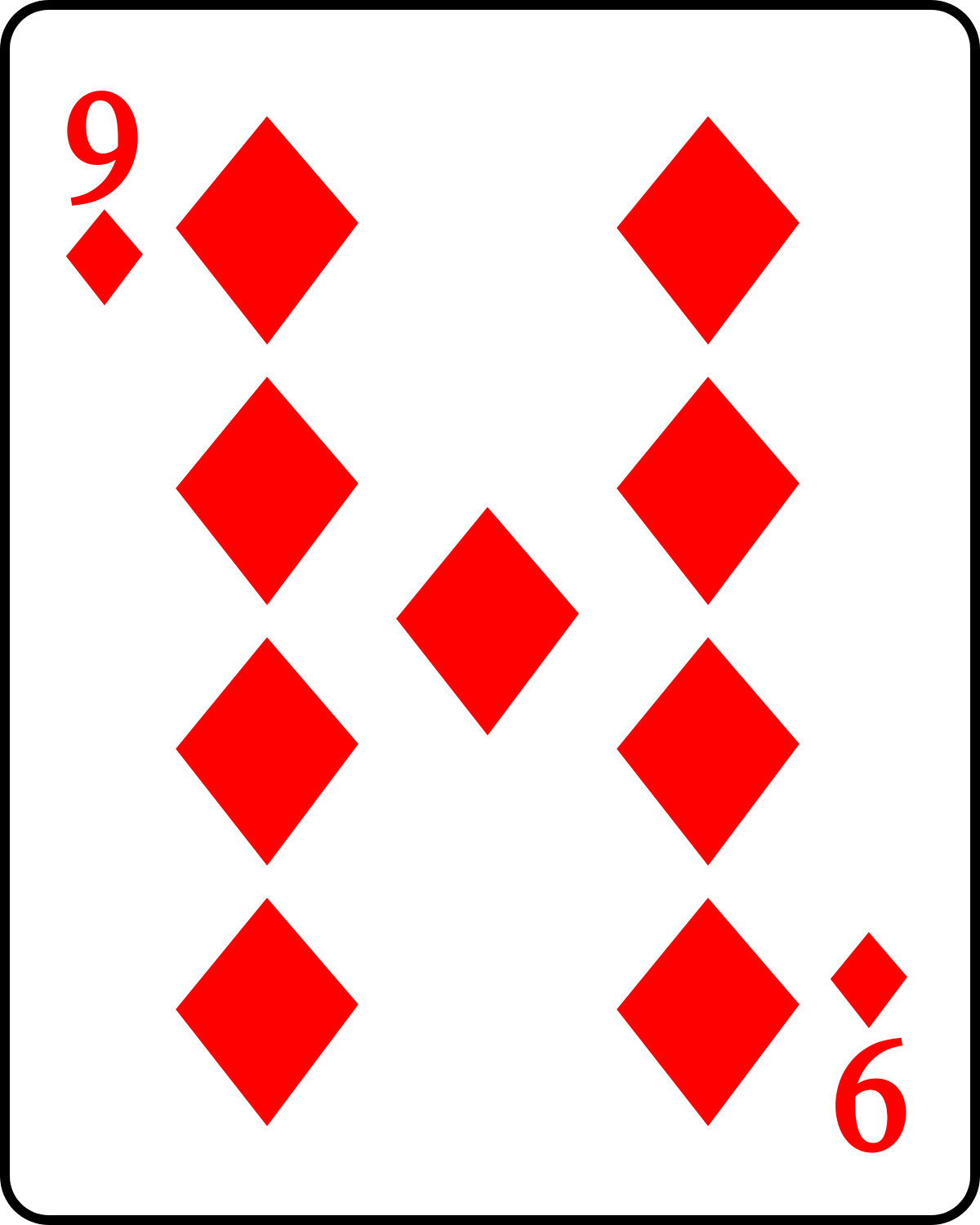 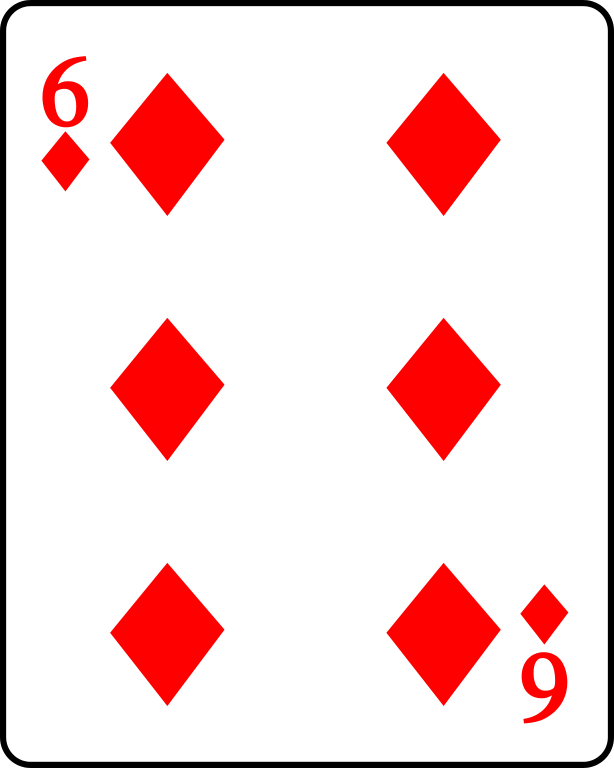 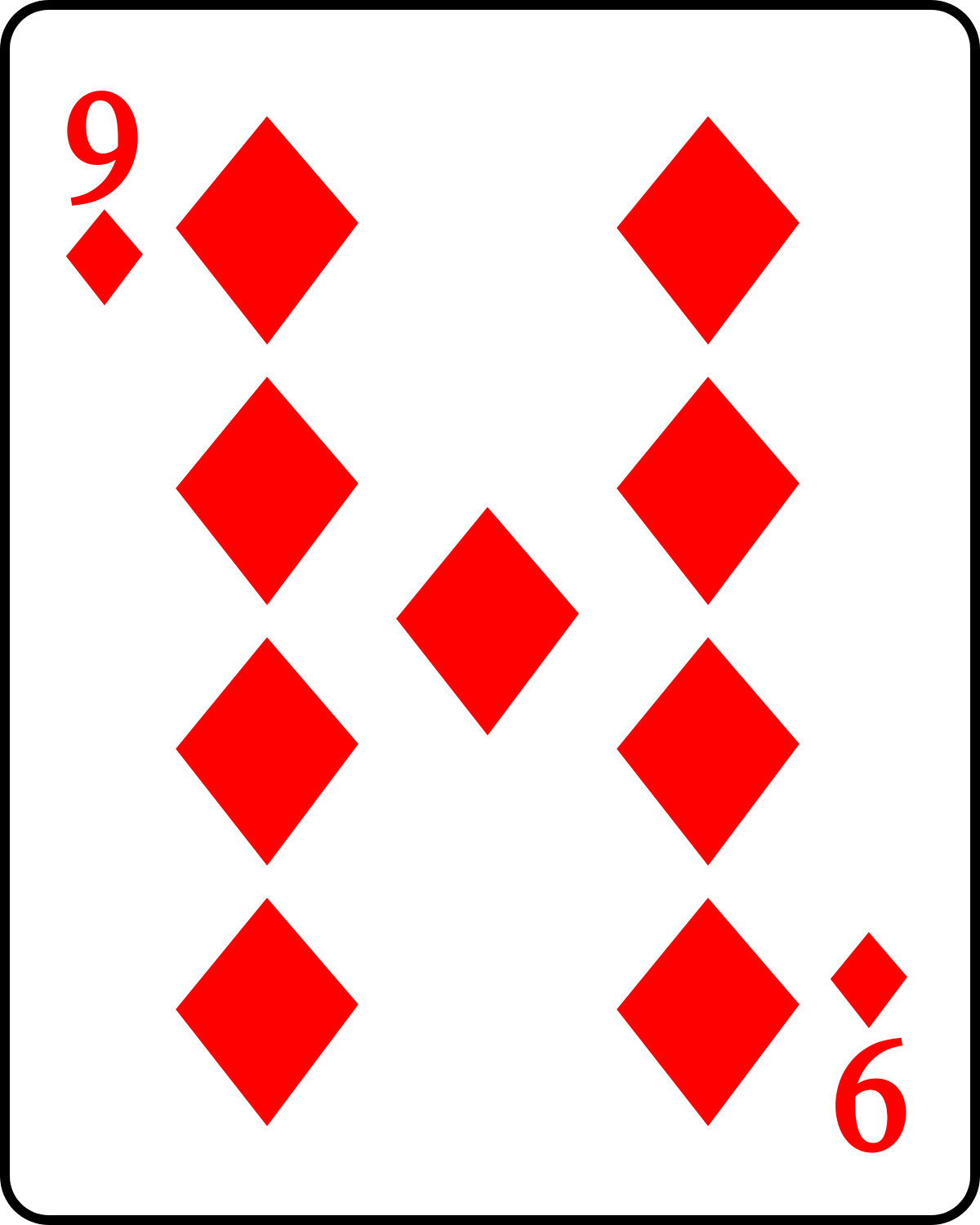 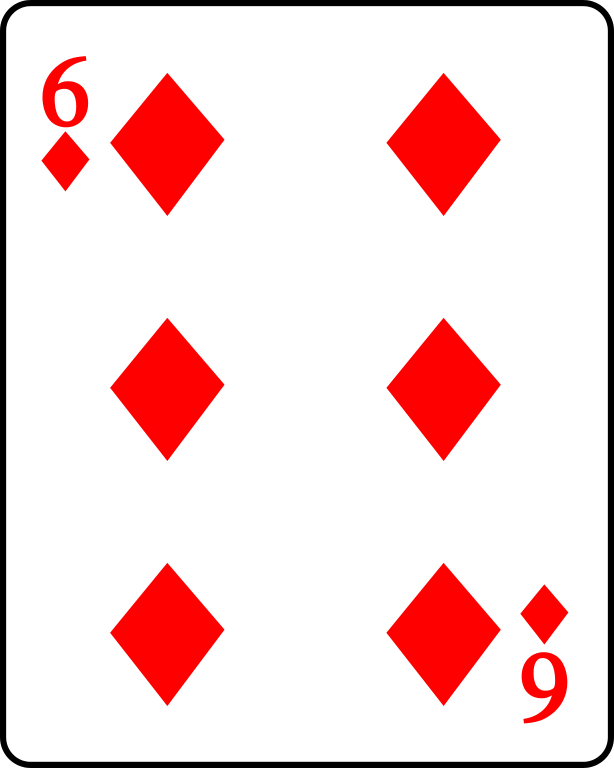 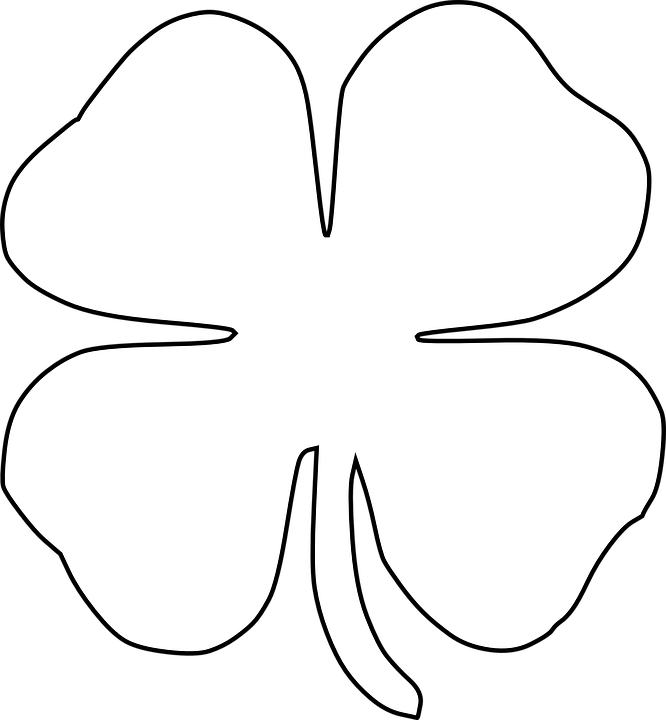 Formar un 10Ejemplo9 +  6Fingir-un-10[Compensación]Imagine cambiar algunos contadores para formar un 10 completo, luego sume.HablarFinge que el mayor número es 10. Sume. Ajuste  su respuesta para eliminar el extra que agregó.Finge que el mayor número es 10. Sume. Ajuste  su respuesta para eliminar el extra que agregó.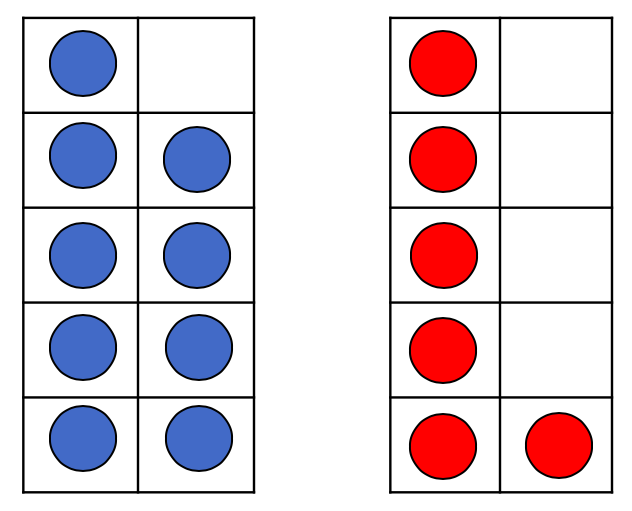 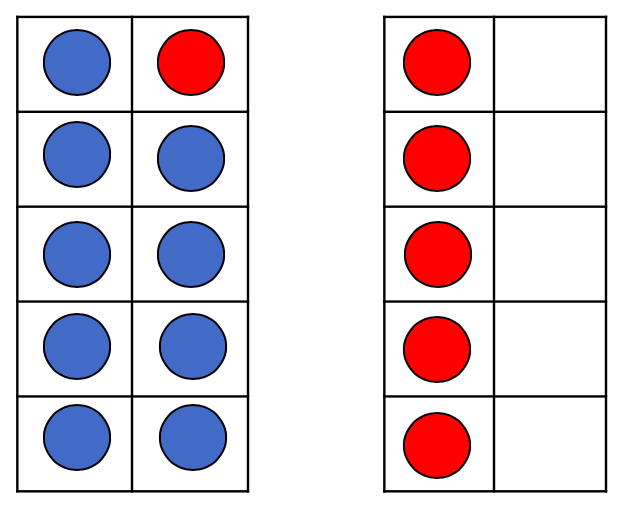 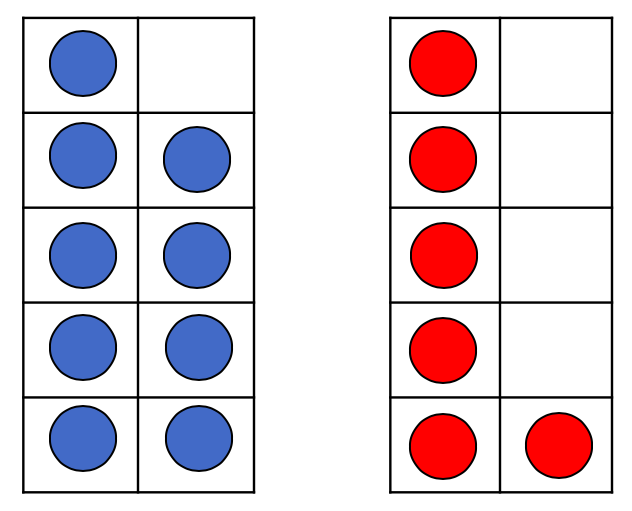 Diez marcos9 +  6  = 10  +  5Números9 +  69 +  6       = 15Resta el extra(s) contador(es),  así que   9 + 6 = 15Resta el extra(s) contador(es),  así que   9 + 6 = 15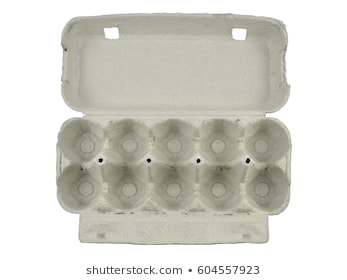 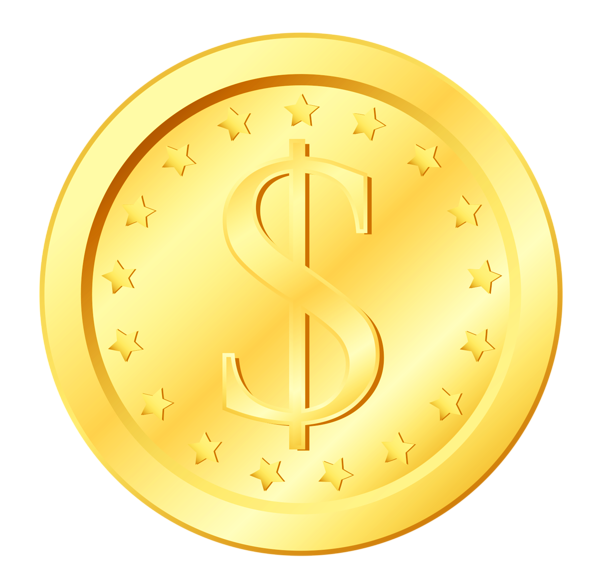 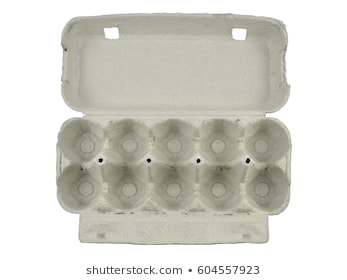 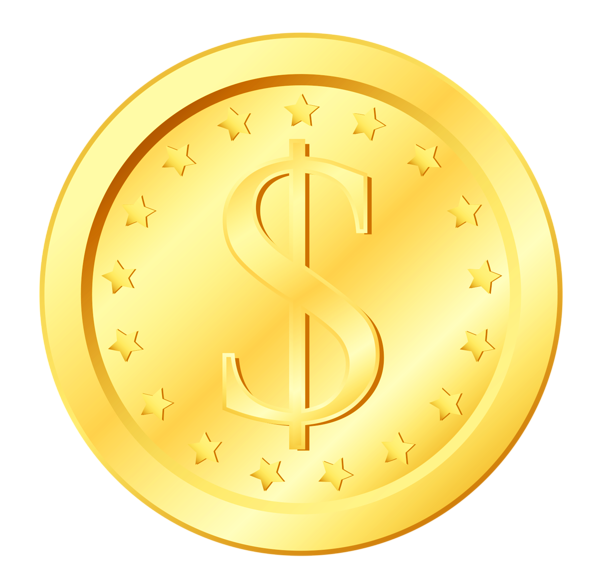 Diez marcos hecho en casa para el aprendizaje prácticoCorte un cartón de huevo en dos y así tener diez recipientes en cada lado. Utilice cualquier objeto que tenga en casa [que sea seguro] como contadores o fichas (por ejemplo, borradores, Legos, monedas, piezas de juego, caramelos, etc.)Diez marcos hecho en casa para el aprendizaje prácticoCorte un cartón de huevo en dos y así tener diez recipientes en cada lado. Utilice cualquier objeto que tenga en casa [que sea seguro] como contadores o fichas (por ejemplo, borradores, Legos, monedas, piezas de juego, caramelos, etc.)Diez marcos hecho en casa para el aprendizaje prácticoCorte un cartón de huevo en dos y así tener diez recipientes en cada lado. Utilice cualquier objeto que tenga en casa [que sea seguro] como contadores o fichas (por ejemplo, borradores, Legos, monedas, piezas de juego, caramelos, etc.)Diez marcos hecho en casa para el aprendizaje prácticoCorte un cartón de huevo en dos y así tener diez recipientes en cada lado. Utilice cualquier objeto que tenga en casa [que sea seguro] como contadores o fichas (por ejemplo, borradores, Legos, monedas, piezas de juego, caramelos, etc.)"Formar un 10""Finge un 10""Finge un 10"         198 + 237 =       200 +  235  = 435       198 + 237 = 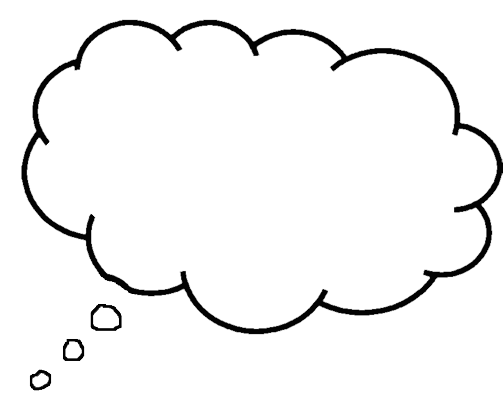        200 + 237 = 437                              435        504 – 98  =       504 – 100 = 404                              406Duplicación (y reducción a la mitad)Romper en Piezas[Propiedad distributiva]Con cualquier factor par, puedo usar la mitad de ese número para multiplicar y luego duplicar mi respuesta.HablarPuedo tomar cualquiera de los dos factores y dividirlo en dos números 'amigables', encontrar el producto de cada parte, y luego unir las piezas para encontrar el producto.Puedo tomar cualquiera de los dos factores y dividirlo en dos números 'amigables', encontrar el producto de cada parte, y luego unir las piezas para encontrar el producto.              4 x 7Números&6 x 8        Pienso: ¿Qué operaciones de 8 conozco?Por lo tanto, 6 x 8 =  486 x 8        Pienso: ¿Qué operaciones de 8 conozco?Por lo tanto, 6 x 8 =  48Modelos6 x 8        Pienso: ¿Qué operaciones de 8 conozco?Por lo tanto, 6 x 8 =  486 x 8        Pienso: ¿Qué operaciones de 8 conozco?Por lo tanto, 6 x 8 =  48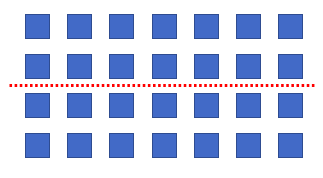                                             así que 4 x 7 = 286 x 8        Pienso: ¿Qué operaciones de 8 conozco?Por lo tanto, 6 x 8 =  486 x 8        Pienso: ¿Qué operaciones de 8 conozco?Por lo tanto, 6 x 8 =  48              6 x 8                             Pienso: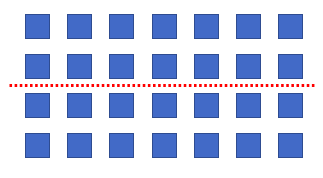 6 x 8        Pienso: ¿Qué operaciones de 8 conozco?Por lo tanto, 6 x 8 =  486 x 8        Pienso: ¿Qué operaciones de 8 conozco?Por lo tanto, 6 x 8 =  486 x 8        Pienso: ¿Qué operaciones de 8 conozco?Por lo tanto, 6 x 8 =  486 x 8        Pienso: ¿Qué operaciones de 8 conozco?Por lo tanto, 6 x 8 =  48			 así que 6 x 8 =  486 x 8        Pienso: ¿Qué operaciones de 8 conozco?Por lo tanto, 6 x 8 =  486 x 8        Pienso: ¿Qué operaciones de 8 conozco?Por lo tanto, 6 x 8 =  48Materiales hechos en casa para el aprendizaje práctico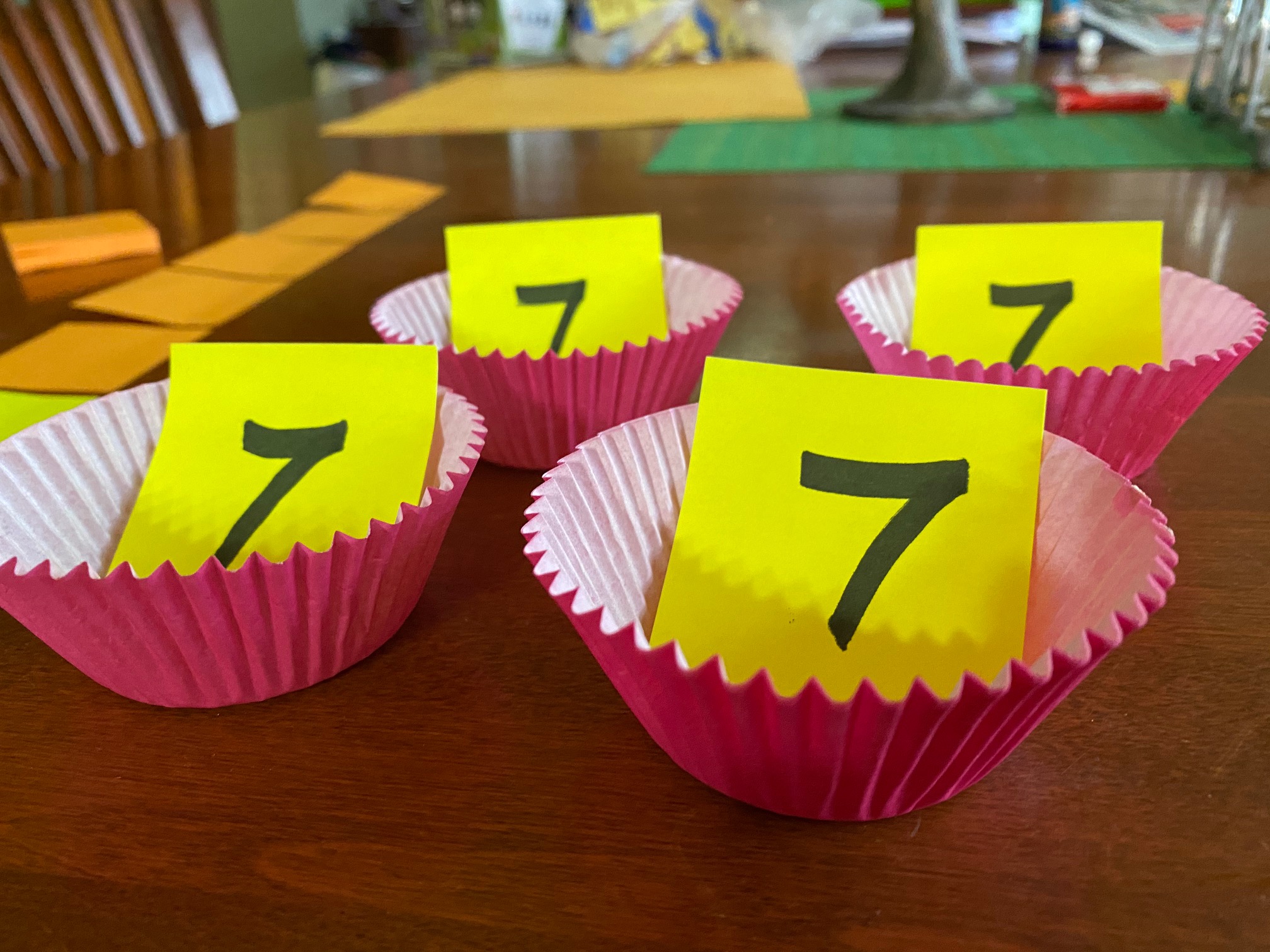 Cartón de huevo de diez marcos (ver arriba). Use objetos pequeños (como gominolas) como contadores. Para 4 7, llene 4 recipientes con 7 frijoles cada uno.Moldes de magdalenas o pastelitos. Comience con los contadores, luego eventualmente coloque los números en cada recipiente (usando post-its). Vea cómo puede organizarlos para mostrar la duplicación.Materiales hechos en casa para el aprendizaje prácticoCartón de huevo de diez marcos (ver arriba). Use objetos pequeños (como gominolas) como contadores. Para 4 7, llene 4 recipientes con 7 frijoles cada uno.Moldes de magdalenas o pastelitos. Comience con los contadores, luego eventualmente coloque los números en cada recipiente (usando post-its). Vea cómo puede organizarlos para mostrar la duplicación.Materiales hechos en casa para el aprendizaje prácticoCartón de huevo de diez marcos (ver arriba). Use objetos pequeños (como gominolas) como contadores. Para 4 7, llene 4 recipientes con 7 frijoles cada uno.Moldes de magdalenas o pastelitos. Comience con los contadores, luego eventualmente coloque los números en cada recipiente (usando post-its). Vea cómo puede organizarlos para mostrar la duplicación.Materiales hechos en casa para el aprendizaje prácticoCartón de huevo de diez marcos (ver arriba). Use objetos pequeños (como gominolas) como contadores. Para 4 7, llene 4 recipientes con 7 frijoles cada uno.Moldes de magdalenas o pastelitos. Comience con los contadores, luego eventualmente coloque los números en cada recipiente (usando post-its). Vea cómo puede organizarlos para mostrar la duplicación.